Управление образованияАдминистрации Ковровского районаПриказОт  28.11.2013    № 335О завершении работы районной опытно-экспериментальной площадки на базе МБОУ «Крутовская ООШ» по теме «Профессиональное самоопределение сельских школьников в условиях социального партнерства»На основании решения Районного Инновационного совета от  28.11.2013 г. О завершении работы опытно-экспериментальной площадки на базе МБОУ «Крутовская ООШ», в связи с реализацией программы  эксперимента и полученными положительными результатами приказываю:Закрыть с  02.12.2013 года опытно-экспериментальную площадку на базе МБОУ «Крутовская ООШ» по теме «Профессиональное самоопределение сельских школьников в условиях социального партнерства».Рекомендовать заместителю директора МБУ «ЦРО» по информационно-методическому обеспечению Чернышевой  С.В. совместно с директором МБОУ «Крутовская ООШ» Беляковой Т.П. обеспечить обобщение и распространение опыта  МБОУ «Крутовская ООШ» по итогам опытно-экспериментальной работы.Контроль за исполнением настоящего приказа возложить на заместителя начальника управления образования  Медведеву И.Е.Начальник  управления образования                 С.А. Арлашина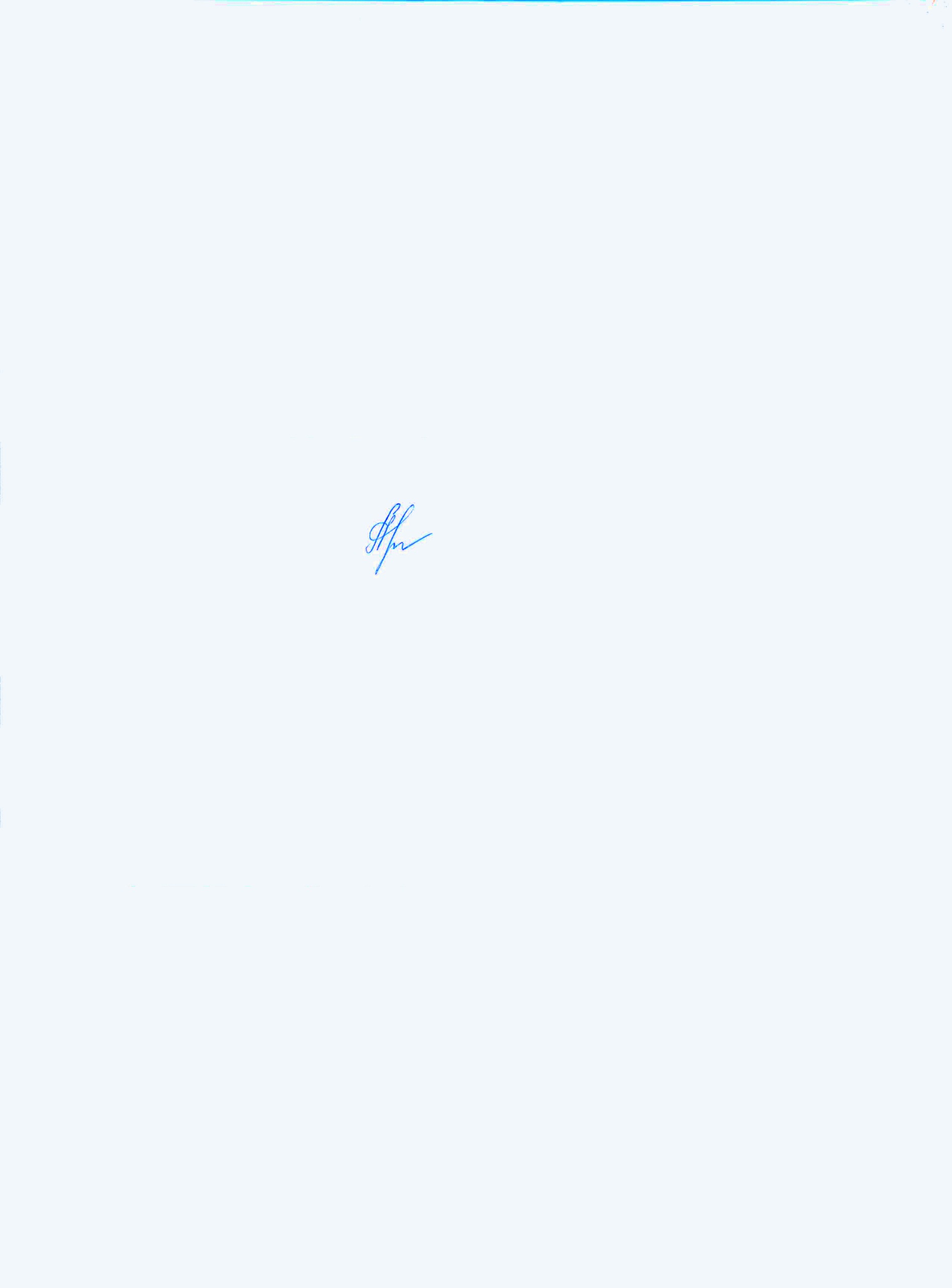 Разослать:Соответствие текста файла и оригинала документа подтверждаюИмя файла: ˮО завершении работы районной опытно-экспериментальной площадки на базе МБОУ «Крутовская ООШ» по теме «Профессиональное самоопределение сельских школьников в условиях социального партнерства»ˮ            отп.  Чернышева С.В.Готовил:зам. директора по информационно– методическому обеспечению МБУ «ЦРО»С.В.Чернышева (подпись)(дата)1)управлению образования – 1 экз.2)МБУ «ЦРО» – 1 экз.3)ОУ – 1 экз.С.В. Чернышеваподпись исполнителярасшифровка подписи